2M HD IP バレットカメラFBNA-A12002DP-R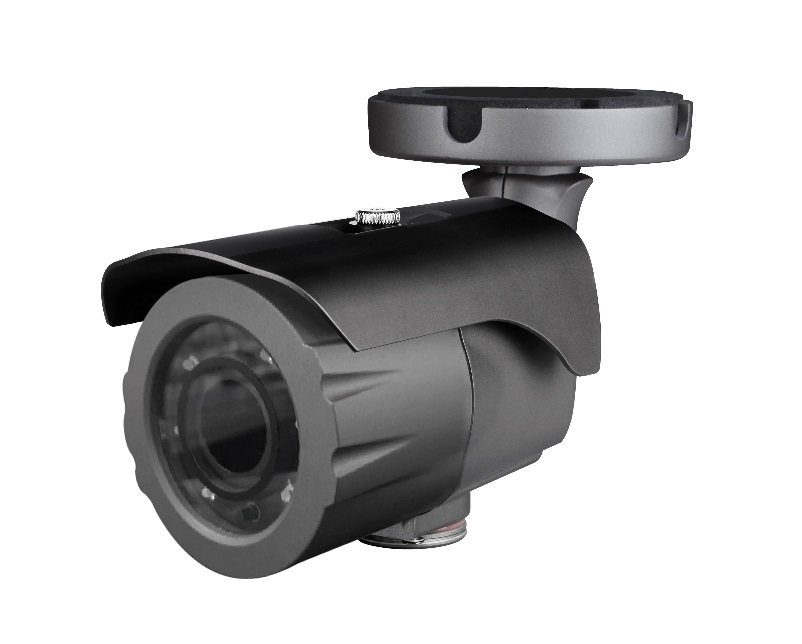 寸法 (mm):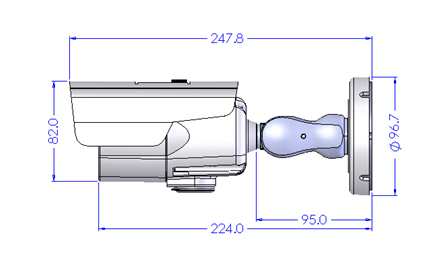 特長最適化された複数プロファイルストリーミング最大で4つのストリームを、異なるフレームレート等のパラメーターを用いて設定できます。1080p環境において異なる目的のためにこれらのストリームを使用できます。ROI（Region of Interest, 関心領域）最適な映像品質による、効率的なビデオレートを実現します。頻繁に動きのある領域は最良の品質に保たれます。一方で動きの少ない領域についてはビデオレートを落とします。多様なウェブプラグイン柔軟なウェブプラグインにより、IE、Safari、Chrome、Firefox等あらゆるウェブブラウザがサポートされています。スマートAVC“Advanced Video Coding” はネットワーク上で音声および映像データをとても効率良くストリームすることを可能にします。1080p を 600kbps の帯域幅で扱うことができます。先進的な組み込みISP組み込みのISPにより、3D-DNR、調整可能な3A機能、画素欠陥補正、WDR、HDR、レンズ補正、およびさらに先進的なISP機能を実現しています。2モーターMFZ（電動フォーカス制御）/P-Irisレンズソフトウェアによるフォーカス制御アルゴリズムは、最もコストパフォーマンスが高い方法で、2個のモーターによりレンズを遠隔で制御することを可能にします。P-Iris は自動かつ正確なアイリス開閉制御により非常にクリアなフォーカスを実現します。良好な被写界深度をもつ高解像度の画像が得られます。滑らかな統合方法最新の Onvifプロファイル（S, G, Q）はあらゆる目的での相互運用性を実現するために最適化されています。適切に構成された CGI-API プラグインは VMS に統合するための詳細な機能をもたらします。先進的なISP内蔵のダブルスキャンセンサーダブルスキャンセンサーは最大で解像度1080p・60fpsに対応します。（エンコーディングの最大性能は 1080p 30fps）。長時間露光と短時間露光を組み合わせることにより、リアルタイムフレームレート・1080p解像度のリアルWDRを実現します。機器仕様カメラカメラ映像素子解像度1/2.7“ 2.0M CMOS(60fps スキャン性能)総画素数1928(H) X 1088(V)焦点距離2.8~12mm, F1.4レンズタイプ2モーターMFZ（電動フォーカスズーム）AFアイリスタイプ精密アイリス視野角（FOV）106° ~ 32°シャッタースピードオート/マニュアル(1/30 ～1/8000)、アンチフリッカ、スローシャッター(1～1/5,1/7.5, 1/15)最低照度 0.12Lux, IR使用時0Lux (F1.4)IR LEDSハイパワー IR LED 6個赤外線投射距離120ft(36.58m)ダイナミックレンジ設定WDR(HDR)ダイナミックレンジ120dB以上S/N 比50dBパン/チルト/ズームズーム：光学4.2倍デイ＆ナイトTDN（トゥルー・デイ＆ナイト）デジタルノイズ除去3D-DNRプライバシーマスク4箇所のプログラム可能なゾーンAGCオートその他の映像処理BLC, 露光設定, ホワイトバランス, シャープネス, 画素補正,レンズ歪み補正, ガンマ補正, 色強調, 高品質多相スケーラエンコーダー（映像および音声）エンコーダー（映像および音声）映像圧縮H.264, MJPEGH.264プロファイルBP / MP / HP最大解像度1920 X 1080複数プロファイルストリーミング性能1080p30 + 720p30 + 480p301080p30 + 480p30 + CIFp30 H.264 + 1080p1 MJPEG + 1-pass レンズ補正映像ビットレート100Kbps ~ 10Mbps,プレビュー・録画用マルチレートビットレート制御H.264でのマルチストリーミングCBR/VBR（フレームレートと帯域幅を制御可能）音声圧縮G.711エッジストレージMicro SD / SDHC / SDXC特徴スマートAVC、ダイナミックROII/O およびイベントI/O およびイベント音声入力/出力1 / 1アラーム入力/出力1 / 1映像出力（2nd 映像出力）1 [CVBS 1.0V p-p (75Ω)], 4:3アスペクト比イベントトリガモーション、アラームプリ/ポスト録画プリ: 1~5 sec. ポスト: 1~240 sec.イベント通知FTP、e-mail、アラーム出力、SDカードイーサネットRJ45(10/100BASE-T)セキュリティおよびネットワークセキュリティおよびネットワークネットワークプロトコルIPv4/IPv6 : ONVIF, TCP/IP, UDP, RTP(UDP/TCP), RTSP, NTP, HTTP,HTTPS, SSL,DNS, DDNS, DHCP, FTP, SMTP, ICMP, SNMPv1/v2c/v3(MIB-2)セキュリティHTTPS(SSL), ダイジェスト認証 (ID/PW)IEEE 802.1XIPフィルタリングSIP/VolP 対応不可プラグインOnvifプロファイル S（G：開発中）、CGI API一般一般対応言語英語、韓国語、日本語電源（アダプタは含まれません） 
DC DC12VPOE IEEE 802.3af消費電力AF動作時最大 17WLED オン：13W/オフ：3W温度-40°C ~ 50°C  （コールドスタート）湿度10–90% RH （結露無き事)ハウジングアルミダイカスト寸法(D x H)247.8 x 83 mm重量1.8kg適合FCC, CE, ROHS, IP66